Пояснительная записка1.1. Направленность. Дополнительная общеобразовательная программа «Королевство шашек» имеет является физкультурно – спортивную направленность, по функциональному назначению – учебно – познавательной, по форме организации – групповой. Представленная программа предназначена для обучения детей дошкольных учреждений и предусматривает изучение материала по теории и практике, истории возникновения шашек, участие в соревнованиях: как в детском саду, так и в городских мероприятиях. Программа разработана с учетом: - «Закона об образовании в Российской Федерации» от 29.12.2012.г. № 273 –ФЗ; - Федерального государственного образовательного стандарта дошкольного образования; - Уставом учреждения; - Программой развития ДОУ1.2. Новизна, актуальность и педагогическая целесообразность  дополнительной образовательной программы. Большой популярностью в нашей стране пользуется шашечная игра. По массовости шашки занимают восьмое место среди других видов спорта. Это мудрая народная игра прочно вошла в наш быт. Возраст ее весьма солидный – не менее 5 тысяч лет. Как интеллектуальный спорт шашки стали признанной частью общечеловеческой культуры.Мирная шашечная  борьба – это состязание в выдержке, логичности мышления, а также умении предвидеть развитие событий. Правила игры в шашки просты и общедоступны. Поэтому у некоторых людей существует об этой игре ошибочное мнение как о весьма легкой и простой. В действительности же научиться хорошо играть в шашки – дело далеко не легкое и не простое, так как игра эта содержит в себе много трудностей, тонкостей и глубины.Нет необходимости доказывать очевидную полезность игры в шашки. Оно поможет воспитывать в детях дисциплинированность, усидчивость, умение концентрировать внимание логически мыслить. и совершенно необходимо сохранять и развивать систему обучения шашкам в дошкольных учреждениях. Все чаще воспитатели детских садов задают вопросы: «Можно ли обучать детей дошкольного возраста  игре в шашки или это доступно только одаренным детям? По плечу ли малышам это полезная, увлекательная игра?» обстоятельный ответ дал в своей статье «К вопросу об обучении, воспитании и развитии детей шестилетнего возраста» доктор психологических наук, профессор А.В.Запорожец (хотя непосредственно о шашках речь в ней не шла): «В настоящее время внимание ученых всего мира приковано к громадным потенциальным возможностям развития, таящимся в дошкольном детстве… педагогические, психологические и физиологические исследования, проводившиеся в Институте дошкольного воспитания АПН СССР… а также за рубежом, свидетельствует о том, что потенциальные психофизиологические возможности усвоения знаний и общего развития у детей 5-6 лет, но и более раннего возраста, то он уже давно получил в советской педагогике положительное решение» (Советская педагогика. – 1973. — №1)Такое веское авторитетное заключение о функциональных особенностях организма пяти-шестилетних детей дает все основания широко популяризировать шашки среди дошкольников старшего возраста.Для планомерной и последовательской работы с детьми по основам шашечного искусства просто необходима обучающая программа занятий. Существуют программы по шашкам для спортивных школ. Эти программы рассчитаны на подготовку спортсменов высокого класса.Настоящая программа предназначена для шашечного кружка учреждений дошкольного образования и предусматривает изучение детьми материала по теории и практике, истории шашек, участие в соревнованиях. Наряду с этим в кружке ведется работа по правильной организации досуга дошкольников, воспитанию у них активности, развитию норм и принципов нравственного поведения. Отличительной особенностью данной программы является большой акцент на начальную подготовку детей, в основном старшего дошкольного возраста, начинающих с «нуля».Программа занятий по шашкам предусматривает в кратном, описательном и сказочном виде усвоение основ знаний по теории и практике игры в шашки. В творческом отношении систематические занятия по данной программе должны приблизить начинающего шашиста к умению мысленно рассуждать, анализировать, строить на шашечной доске остроумные комбинации, предвидеть замыслы партнера. С дальнейшим совершенствованием техники игры нужно научиться искать и терпеливо находить в каждом положении наиболее целесообразный ход.  Для успешной работы кружка требуется достаточное обеспечение оборудованием: шашки с досками, шахматные часы, демонстрационная доска, кабинет для занятий, шашечная литература для педагога.1.3. Цель и задачи дополнительной образовательной программы  Создание условий для личностного и интеллектуального развития старших дошкольников, формирования общей культуры посредством обучения игре в шашки. Задачи: Образовательные: 1. Обучение технике шашечной игры; 2. Ознакомление с теорией шашечной игры. Развивающие: 1. Развитие логического мышления, смекалки, наблюдательности, внимания дошкольников, умения производить расчеты на несколько ходов вперед. 2.Обучение умению ориентироваться на плоскости. 3.Развитие стремления детей к самостоятельности. Воспитательные: 1. Развитие социальных навыков детей, умения работать группой. 2. Воспитание отношения к шашкам как к серьезным, полезным и нужным занятиям, имеющим спортивную и творческую направленность; 3. Воспитание настойчивости, целеустремленности, уверенности, воли. Возрастные особенности детей 6-7 лет. Подготовительная к школе группа В сюжетно-ролевых играх дети данного возраста начинают осваивать сложные взаимодействия людей, отражающие характерные значимые жизненные ситуации, например, свадьбу, рождение ребенка, болезнь, трудоустройство и т. д.Игровые действия детей становятся более сложными, обретают особый смысл, который не всегда открывается взрослому. Игровое пространство усложняется. Дети могут комментировать исполнение роли тем или иным участником игры.Рисунки приобретают более детализированный характер, обогащается их цветовая гамма. Более явными становятся различия между рисунками мальчиков и девочек.  Способны выполнять различные по степени сложности постройки как по собственному замыслу, так и по условиям. Могут освоить сложные формы сложения из листа бумаги и придумывать собственные, но этому их нужно специально обучать. Продолжает развиваться внимание дошкольников, оно становится произвольным. Развивается речь: ее звуковая сторона, грамматический строй, лексика. Развивается связная речь. В результате правильно организованной образовательной работы у дошкольников развиваются диалогическая и некоторые виды монологической речи.В подготовительной к школе группе завершается дошкольный возраст. Его основные достижения связаны с освоением мира вещей как предметов человеческой культуры; освоением форм позитивного общения с людьми; развитием половой идентификации, формированием позиции школьника.1.5. Отличительные особенности дополнительной образовательной программыПрограмма рассчитана на подготовку и обучение игре в шашки детей старшего дошкольного возраста, начинающих «с нуля», направлена на формирование общей культуры детей и развитие интереса к игре как к интеллектуальному досугу, развитие интегративных качеств, обеспечивающих социальную успешность, формирование предпосылок учебной деятельности. 1.6. Срок реализации образовательной программыДополнительная образовательная программа «Королевство шашек» рассчитана на 1 год обучения.   1.7. Принципы организации образовательного процесса В соответствии с поставленными задачами определены следующие принципы обучения:  Основой организации работы с детьми по данной программе является система дидактических принципов:1.Принцип развивающей деятельности: игра не ради игры, а с целью развития личности каждого участника и всего коллектива в целом.2.Принцип активной включенности каждого ребенка в игровое действие, а не пассивное созерцание со стороны.3.Принцип доступности, последовательности и системности изложения программного материала.4.Принцип вариативности - у детей формируется умение осуществлять собственный выбор и им систематически предоставляется возможность выбора;5.Принцип творчества - процесс обучения сориентирован на приобретение детьми собственного опыта творческой деятельности.1.8. Основными формами организации образовательного процесса являются:  - коллективная; -подгрупповая; -индивидуальная (зависит от темы занятия). По особенностям коммуникативного воздействия: игра, соревнования, развлечения. При выполнении заданий в парах следует учитывать симпатии детей, уровень их игровых навыков, темперамент.1.9. Режим занятийЗанятия с обучающимися проводятся 2 раза в неделю по 30 минут. По учебному плану в год предусмотрено 28 занятий.   1.10. Ожидаемые результаты по итогам реализации дополнительной образовательной программыразвитие умений анализировать, сравнивать, прогнозировать результаты деятельности; - повышение уровня развития мышления; - повышение интереса к игре. По окончании первого года обучения дети знают правила игры, проводят простейшие комбинации, знают понятия «угроза», «размен». Итогом проделанной работы являются: тренировочные турниры, турнир на приз детского сада, городской турнир, турнир с участием родителей1.11 Способы проверки результатов освоения программы- выпуск книг – самоделок собственных логических заданий; -подготовка и проведение детьми «Минуток смекалки» на занятиях; -соревнования по шашкам среди сверстников: членов кружка, воспитанников и выпускников детского сада – первоклашек, семейные соревнования (один взрослый +ребенок); -участие в городских и районных соревнованиях (личное первенство, командные турниры, семейные).Учебно-тематический план3. Содержание программы1.Шашечный кодекс. Судейство и организация соревнованийПравила игры. Нотация. Турнирная дисциплина. Правила: «тронул - ходи», «бить - обязательно». Значение спортивных соревнований и их место в учебно-тренировочном процессе. Виды соревнований: личные, командные, лично-командные, официальные, товарищеские, сеансы одновременной игры. Судейство соревнований. Воспитательная роль судьи. Системы проведения соревнований: круговая, олимпийская, швейцарская, система микроматчей, смешанная. Основные положения шашечного кодекса. Разрядные нормы.2.Исторический обзорВозникновение шашечных игр. Появление шашек на Руси. Упоминание их в былинах и других литературных памятниках. Шашки в культурной жизни России.4.Начало партииОсновные стадии партии: начало (дебют), середина (миттельшпиль), окончание (эндшпиль).Значение начала (дебют) в русских шашках.5.Середина игрыПреимущество центральных шашек перед бортовыми. Изолированные шашки. Фланги. Недопустимость заметного ослабления одного из них. Значение ударных колонн. Шашки первого ряда, их связь с укреплением и ослаблением позиций. Порядок введение шашек в игру. «Золотая» шашка.Определение комбинации. Финальные удары. Простейшие элементы комбинации: устранение «мешающих» шашек и «доставка» недостающих, подрыв слабых полей.6.ОкончаниеНормальные окончания. Петля. Двойная петля. Четыре дамки против одной. Три дамки против одной. Треугольник Петрова. Борьба простых. Понятия: размен, выигрыш темпа, оппозиция, скользящий размен, запирание, распутье, вилка, трамплин. Понятия: цепочка, столбняк, переплёт, западня, застава, 4 дамки против 2-х дамок. Примеры: самоограничение, отбрасывание. Три дамки против дамки  и простой.7.Основы методики тренировкиСочетание тренировок под руководством тренера с индивидуальной работой.Выработка специфической логики для определения особенностей позиций. План игры.8. Спортивный режимЗначение спортивного режима. Ежедневная гимнастика, водные процедуры, нормальный сон, питание, двигательная активность. Личная гигиена шашиста. Методы закаливания.9.Шашечная литература  Начальное знакомство с основными исследованиями по дебютной теории, пособиями по тактике, стратегии и окончаниям.10. Квалификационные турниры, анализ партий и типовых позиций, индивидуальные занятия Соревнования различного уровня. Анализ и самоанализ шашечных партий.Разбор типовых позиций. Индивидуальные занятия в домашних условиях.11.Теоритические семинары. Контрольные работы, доклады и рефераты учащихсяСеминары и презентации. Доклады и рефераты учащихся по темам: физическая культура и спорт в стране; шашечный кодекс; судейство и организация соревнований; исторический обзор развития шашек.12.Консультационные партии, конкурсы решения задач, этюдов, нахождение комбинаций, сеансы одновременной игрыРешение задач и этюдов. Значение шахматных часов на соревнованиях.Методическое обеспечение  дополнительной образовательной программыНаличие кабинета, демонстрационная шахматная доска (магнитная), шашки – магниты, комплекты шашек и досок (10 шт.), карточки – дебюты.5. Материально-техническое обеспечение программы Занятия по программе «Королевство шашек» проходят в помещении библиотеки «Сказка».Наличие оснащенной материально-технической базы ДОУ для развития Учебно-методические ресурсы.   Систематизировано содержание непосредственно - образовательной деятельности по обучению игры шашек со старшими дошкольниками, разработано тематическое,  перспективное планирование непосредственно-образовательной деятельности по обучению английскому для подготовительных групп составленные с учетом ФГОС.6.Список литературыАбаулин В.И. Начало шашечной партии.-М.: Физкультура и спорт, 1965. – 72 с.Барский Ю.П., Герцензон Б.П. приключения на шашечной доске. – Л.: Ленинздат, 1969. – 129 с.Василевский Р.Г. Учимся играть в шашки. – Киев: Здоров, я, 1985.- 88с.Волчек А.А. шашечный практикум. — Минск: Харвест, 2004. -288 с.Герцензон Б.П., Напреенков А. Шашки – это интересно. СПб.: Литера, 1992. – 250 с.Городецкий В.Б. Книга о шашках. – М.: Физкультура и спорт, 1990. 320 с.Кулинчихин А.И. история развития русских шашек. – М.: Физкультура и спорт, 1982.Литвинович В.С., Негра Н.Н. Курс шашечных дебютов. – Минск: Полымя, 1985. – 256 с.Погрибной В.К. Шашки, сборник комбинаций. – Ростов на\Д: Феникс, 2007. – 160 с.Рамм Л.М. Курс шашечных начал. — М.: Физкультура и спорт, 1953. 348с.Сидлин А.М. Как научиться играть в шашки. М.: Физкультура и спорт, 1951. – 187 с.Сидлин А.М. Первые уроки шашечной игры. М.: Физкультура и спорт, 1937.Шашки дл детей\ В.К.Погрибной, В.Я. Юзюк. Изд. 2-е, перераб. И доп. – Ростов н\Д: Феникс, 2010. – 137 с.Содержание1. Пояснительная записка _________________________________________________31.1. Направленность дополнительной образовательной программы_______________31.2. Новизна, актуальность и педагогическая целесообразность дополнительной образовательной программы _________________________________________________31.3. Цель и задачи дополнительной образовательной программы ________________ 3Возрастные особенности детей 6-7 лет. Подготовительная к школе группа_____41.5. Отличительные особенности дополнительной образовательной программы __ _51.6. Срок реализации образовательной программы ____________________________ 51.7. Принципы организации образовательного процесса ________________________51.8. Основные формы организации образовательного процесса __________________61.9. Режим занятий________________________________________________________6 1.10. Ожидаемые результаты по итогам реализации дополнительной образовательной программы ______________________________________________________________61.11. Способы проверки результатов освоения программы ______________________72. Учебно-тематический план ______________________________________________ 83. Содержание программы _________________________________________________94. Методическое обеспечение  дополнительной образовательной программы ___105. Материально-техническое обеспечение программы_________________________116. Список литературы  _________________________________________________12Разделы программы, Кол-во часов История возникновения шашек2Знакомство с правилами игры2Знакомство с простой шашкой2Ходы простой шашкой и дамкой2Игры ограниченным количеством шашек(4,8,12)6Прием «любки»3Двойная петля2Решение простых задач4Решение задач – шашечных этюдов.2Индивидуальные игры с отдельными детьми.Парные игры детей.1Повторяем правила игры.1Турнир на приз детского сада1Шашечный турнир с родителями1Итого28 часовМесяцТема занятияКоличество часовОктябрьЗанятие№1История возникновения игры. Знакомство с игрой: простая шашка, доска, поля черные и белые.Занятие №2,3«Волшебная доска». Знакомство с правилами игрыЗанятие №4,5Индивидуальные и подгрупповые занятия.Изучаем правила игры. Простая шашка и дамка.12 2НоябрьЗанятие №6, 7 Индивидуальные и подгрупповые занятия.Изучаем правила игры. Простая шашка и дамка.Ходы простой шашкой и дамкойЗанятие №8, 9Игра детей с ограниченным количеством шашек. (4)22ДекабрьЗанятие №10, 11Игра детей с ограниченным количеством шашек. (8)Занятие №12, 13Игра детей с ограниченным количеством шашек. (12)Занятие №14Прием «любки».Парные игры детей.221ЯнварьЗанятие № 15, 16Прием «любки».Парные игры детей.Занятие №17Двойная петля21ФевральЗанятие №18Двойная петляЗанятие № 19, 20Решение простых задач.Индивидуальные игры с отдельными детьмиЗанятие №21Решение простых задач.Индивидуальные игры с отдельными детьми121МартЗанятие 22Решение простых задач.Индивидуальные игры с отдельными детьмиЗанятие№23, 24Решение задач – шашечных этюдов.Изучаем правила игры: размены и их влияние на ход игры.Занятие № 25Индивидуальные игры с отдельными детьми.Парные игры детей.121апрельЗанятие№26Повторяем правила игры.Викторина «Кто лучше знает правила» (побеждает получивший большее количество звездочек заправильные ответы – ему вручается медаль «Знаток шашек»).Занятие №27Турнир на приз детского садаЗанятие №28Турнир с участием родителей (семейная команда: один взрослый + ребенок)111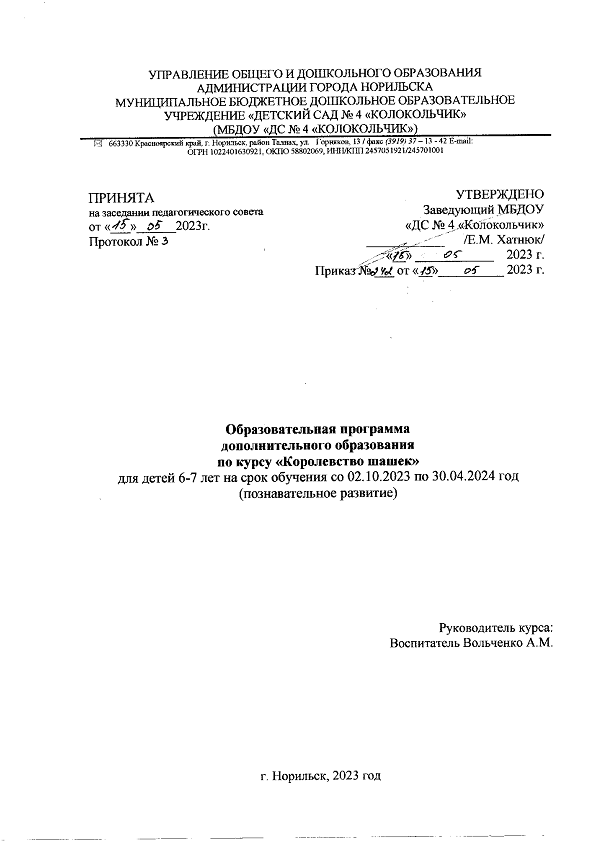 